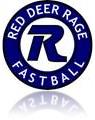 Red Deer Rage Survey – UPDATEOn behalf of Red Deer Rage Fastball, I would like to say thank you for the overwhelming response to our 2017 season survey! We received close to 100 surveys this season – far exceeding any response in the past!  We are currently reviewing the surveys, and developing plans to help our coaches improve as a result of the feedback.  There have also been some great suggestions for the association to review – and as we gather these, we will share/discuss at future board meetings.  (As always, everyone is welcome to attend these meetings, and participate in the direction of Red Deer Rage Fastball).Our desire as an organization is to grow, develop and improve.  Your feedback on this survey is a very important piece of that puzzle – please be rest assured that these surveys are not taken lightly.Once again, thank you for taking the time to share your thoughts.Regards,Dan KuskPresident – Red Deer Rage Fastball